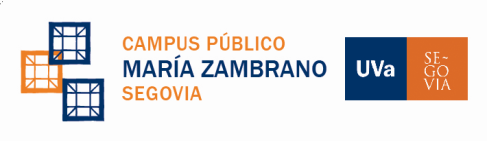 Facultad de Ciencias Sociales Jurídicas y de la ComunicaciónGrado en Turismo.42814  Obligatoria - TRABAJO FIN DE GRADO.Curso Académico 2019-2020                                                                                       DEFENSA (24 DE SEPTIEMBRE DE 2020)En garantía del carácter público del acto de defensa de los TFG y de los derechos de los alumnos y miembros del órgano de evaluación, quienes estén interesados en asistir a la videoconferencia, deberán solicitarlo a la dirección de correo electrónico (LUIS MIGUEL DELGADO ESTIRADO <luismiguel.delgado.estirado@uva.es>)AlumnoTemaPRESIDENTESECRETARIODEDENSADIA-HORAALAYETO HERNANDEZ, PAULAPlan de negocio de un Hostel/Albergue con diseño en Permacultura en Santa Cilia de JacaLUIS MIGUEL DELGADODIEGO CUELLO DE ORO25-SEP.9:30 h.